臺北市107年度行動學習智慧教學Go Go Go科技融入教學公開授課暨觀摩會實施計畫壹、依據107年1月26日北市教資字第10730888800號函發布之臺北市中小學行動學習 智慧教學實施計畫。貳、目標以資訊科技協助教學創新，以滿足教學者與學習者需求之個人化智慧學習。為因應12年國教總綱與科技領域資訊程教學綱要，活用行動載具之優 勢，學習數位化，促進學生學習效果與競爭力。為推動教師行動學習與智慧教學課程，強化教師專業成長，推展以行動學習載具創新互動式教學之分享。關注學生學習，倡導行動載具的使用：透過學校教師公開授課，促進教學對話，交流分享教學經驗。參、辦理單位主辦單位：臺北市政府教育局承辦單位：臺北市大同區日新國民小學。肆、研習對象臺北市各公私立國民小學各學習領域教師，並以英語、社會、自然與生活科技、視覺藝術、數學為優先遴選對象，並核予參與者公假派代。本案請核予參與者公假派代前往，全程參與者，核予5小時研習時數。伍、辦理時間及地點研習日期：107年3月21日（星期三）8:30~13:30，共5小時。研習地點：臺北市日新國小視聽演奏中心及各分組教室。陸、實施內容柒、報名相關資訊請於107年3月19日(星期一)前至臺北市教師可於在職研習網站報名，(網址： http://insc.tp.edu.tw)，並經學校薦派始完成報名，以利後續安排分組事宜。當天之分組請在教師研習網報名後至107年度行動學習智慧教學Go Go Go科技融入教學公開授課選組網頁https://goo.gl/URmLTs中或右側QR-code連結網頁選定，若未完成此階段，則依當天上午報到順序選擇，每組至多15位觀課教師，請報名教師盡早選組或報到，俾利選擇適合之課程觀課。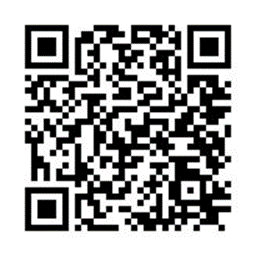 當天為環境永續，提供QR-code下載課程教案，不印紙本，敬請教師自行攜帶行動載具使用。為響應環保政策，請報名參加研習人員自備環保杯、筷。研習場地學校無法提供停車位，請儘量共乘或利用大眾運輸工具前往。不提供研習員車位。敬請參照本校地圖及交通方式：http://www.zhps.tp.edu.tw/index.php/aboutzhps/map研習聯絡人：日新國小資訊組鄭千佑組長，電話：02-25584819轉127            日新國小教務處黃美月主任，電話：02-25584819轉112拾、預期效益透過教師公開授課，促進教學對話，分享「以行動載具作為學習輔助工具」、「深化學生學習層次，翻轉教學」等主題教學經驗，形成本市行動學習智慧教學教師群的專業能力。透過公開授課與觀摩，了解12年國教總綱與科技領域課程綱要，並增進行動學習教學活動設計的知能。拾貳、知識管理：依工作項目做成檔案，進行知識管理，以利日後辦理參考。拾貳、經費需求：由教育局相關經費支應。拾參、獎勵方式：本計畫執行有功單位之相關行政人員、教師及相關參與公開      授課教師，依辦理成效從優敘獎以為獎勵。拾肆、本計畫經臺北市政府教育局核可後實施，修正時亦同。臺北市107年度行動學習智慧教學Go Go Go科技融入教學公開授課暨觀摩會實施計畫報名注意事項請老師於107年3月19日(星期一)前至臺北市教師可於在職研習網站報名，(網址： http://insc.tp.edu.tw)，並經學校薦派始完成報名，以利後續安排分組事宜。當天之分組請在教師研習網報名後至107年度行動學習智慧教學Go Go Go科技融入教學公開授課選組網頁https://goo.gl/URmLTs或右側QR-code連結網頁中選定，若未完成此階段，則依當天上午報到順序選擇，每組至多15位觀課教師，請報名教師盡早選組或報到，俾利選擇適合之課程觀課。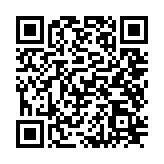 選填選項資料如下，請直接到「臺北市107年度行動學習智慧教學Go Go Go科技融入教學公開授課實施計畫」網頁填寫活動時間活動主題主 持 / 主 講 人08:00-08:30(30分)報到日新國小行政團隊08:30-08:50(20分)開幕式教育局長官日新國小林裕勝校長08:50-09:00(10分)前往分組地點 (當日詳見公開授課地點分布表)前往分組地點 (當日詳見公開授課地點分布表)09:00~10：40(100分)公開授課暨觀摩會 (10組)★各學科領域「行動學習 智慧教學」的融入教學展示及應用，分為10組進行。自然與生活科技學習領域：2組(四年級、五年級)社會學習領域：1組(五年級)英語文領域：3組(三年級、四年級、五年級)視覺藝術領域：3組(四年級、五年級、六年級)數學領域：1組(五年級)日新國小SMART行動教學教師團隊10：40-11：30(50分)開啟SMART學習之鑰愛Speak English So Easy!★本方案榮獲教育部 106 年「資訊科技融入教學創新應用團隊」優勝團隊林裕勝校長暨日新國小SMART行動教學教師團隊11:30-12:30(60分)公開課共同議課專家學者(2位待聘)日新國小SMART行動教學教師團隊12:30-13:30(60分)綜合座談暨午餐交流教育局長官日新國小林裕勝校長日新國小行政團隊13:30賦歸學校範例：日新國小職稱姓名Email信箱觀課組別，請擇一組每組最多15人額滿為止自然與生活科技學習領域：2組(四年級、五年級)社會學習領域：1組(五年級)英語文領域：3組(三年級、四年級、五年級)視覺藝術領域：3組(四年級、五年級、六年級)數學領域：1組(五年級)